 妊娠中･出産後の身体の不調や 育児不安等がある　そんな時は､ひとりで悩まず､男女問わず、 「子育て世代包括支援センター」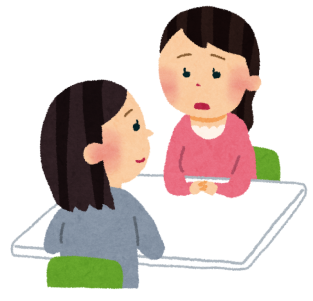 　　　　　　　　　へご相談ください。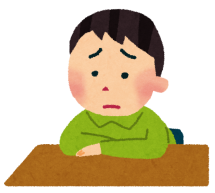 Q：「子育て世代包括支援センター」　　って、何？A：妊娠期から子育て期の様々な疑問・質問・相談に対応する総合相談窓口です。和歌山市の「子育て世代包括支援センター」は、市内に４か所ある保健センター内にあります。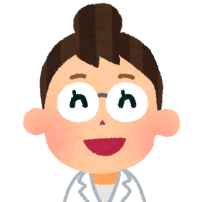 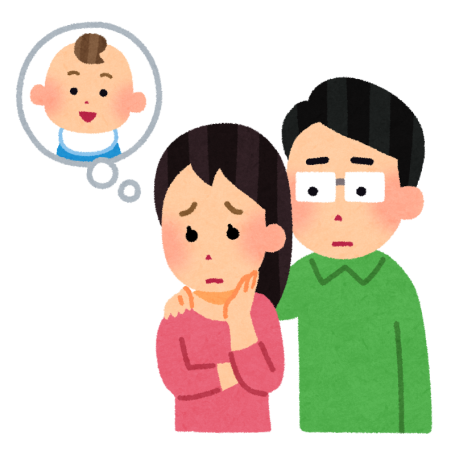 Q：どんなことをしてくれるの？A：相談員（助産師、保健師等）が、お話をお伺いし、悩みごとの解決に向けてサポートいたします。また、相談内容によっては、ご利用いただける市のサービス等を、必要に応じてご紹介いたします。ちょっとした疑問、イライラする気持ち、誰にも相談できずに困っている事など、お気軽にご相談ください。また、妊娠届の受理（母子手帳の交付）も行っています。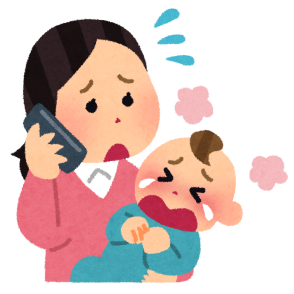 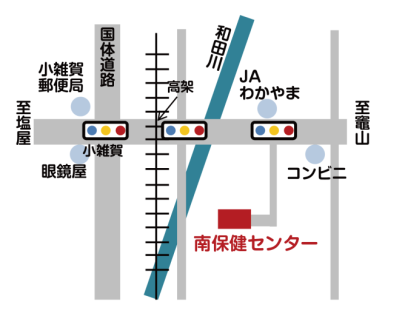 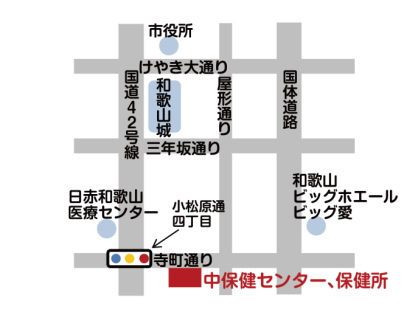 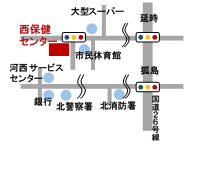 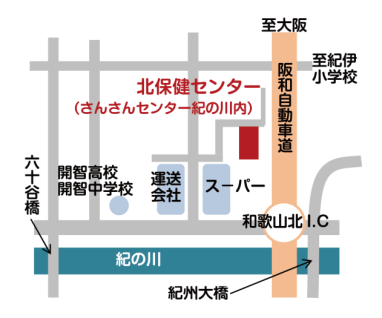 